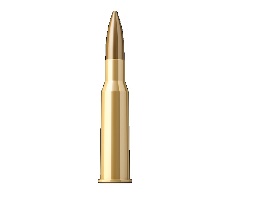 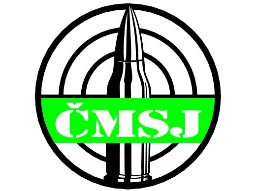                         ČESKOMORAVSKÁ STŘELECKÁ JEDNOTA z.s. Propozicestřelecké soutěže K4MKULOVÝ ČTYŘBOJ Z MALORÁŽNÍ PUŠKYDatum konání: 	27. června 2019Místo konání:	Střelnice Halda-VinařiceDruh soutěže:	Střelba z MPu K4M dle pravidel ČMMJ veřejný závodŘeditel soutěže:	Petr FIALAHlavní rozhodčí:	Karel HartlRozhodčí:            Stanislav Voříšek, Karel ŠmídSoutěžní disciplíny v mířené střelbě na přesnost, všechny terče umístěny ve vzdálenosti 50m.1. Terč liška redukovaná      - poloha v leže (sedě s oporou), 3+10 ran v čase 2 + 6 minut 2. Terč srnec redukovaný     - poloha ve stoje s oporou, 10 ran, čas 6 minut, 3. Terč kamzík redukovaný  - poloha ve stoje s oporou volné tyče, 10 ran, čas 6 minut,                                 4. Terč kňour redukovaný    - poloha ve stoje bez opory, 10 ran, čas 6 minut, Hodnocení jednotlivců se stanoví ze součtu výsledků všech disciplín. V případě rovnosti bodů rozhoduje výsledek disciplíny č.4. Zbraně a střelivo: 	Vlastní, vč. střeliva a povolených pomůcek. Podmínky účasti v soutěži: 1. Soutěže se mohou účastnit funkcionáři soutěže, delegovaný rozhodčí, závodníci a hosté, kteří se                    prezentovali na soutěž – otevřený závod. 2. Každý účastník soutěže se účastní na vlastní odpovědnost, nebezpečí, na vlastní náklady a činí tak      svobodně, zavazuje se řídit propozicemi a dodržovat bezpečnostní opatření při střelbě, což       stvrzuje svým podpisem na prezenční listině soutěže. 3. Doklady – Závodníci předloží při prezentaci zbrojní průkaz a průkaz zbraně.        Bez těchto dokladů nebude závodník připuštěn do soutěže. Soutěžící bez ZP se mohou zúčastnit pouze,       pokud mají doprovod odpovědné osoby.  4. Přihlášky přímo na střelnici.Příspěvek: 	Každý závodník zaplatí příspěvek na pokrytí nákladů soutěže ve výši 150,- Kč.Bezpečnost:    		1. Všichni účastníci soutěže jsou povinni přísně dodržovat bezpečnostní opatření podle pravidel,       vnitřních předpisů a propozic závodu. 2. Závodníci a rozhodčí povinně použijí vlastní chrániče sluchu a jsou doporučeny ochranné brýle. 3. Mimo střelecké stanoviště musí být v areálu střelnice zbraně vybité a s vyjmutým zásobníkem s vyjmutým zásobníkem a otevřeným závěrem. Jakákoliv manipulace se zbraněmi mimo stanoviště je zakázána, při přesunu na další palebnou čáru musí být zbraně vybité, zásobníky vyjmuté a otevřené závěry. Zbraně se nabíjejí na palebné čáře na povel hlavního rozhodčího, nebo řídícího střelby či asistenta ŘS, případně ředitelem pověřeného funkcionáře.4. V případě porušení bezpečnostních pravidel může být závodník ihned diskvalifikován, bez nároku na vrácení příspěvku.Protesty: 	15 minut od zveřejnění výsledků u HR. Protest má právo podat každý soutěžící po složení manipulačního poplatku 200,- Kč. Není-li protest uznán za oprávněný, tato částka propadá ve prospěch organizátorů. Ceny: 			Sponzoruje vinařství BOČKO Vrbice a ČMSJ z.s.- nejméně do pátého místa Pojištění:  	Soutěž není pojištěna, účastníci soutěže startují bez pojištění na vlastní riziko a nebezpečí a mohou se pojistit samostatně. 1. pomoc: 		Lékárnička první pomoci na místě, jinak nemocnice Kladno.Občerstvení: 		Občerstvení je zajištěno po celý den na střelnici.Časový rozvrh:                    Sobota 27.6.2019	09.00 - 09.30	prezentace 	09.30 - 09.50 	poučení závodníků, losování, zahájení soutěže 	10.00 - 14.00	 plnění disciplín soutěže 	14.15		vyhlášení výsledků, ukončení Výsledky:		Do dvou dnů po vyhlášení výsledků budou rozeslány na známé, případně u prezence                              	nahlášené e-maily.Závěrečná ustanovení:Všichni účastníci soutěže jsou povinni řídit se těmito propozicemi, přísně dodržovat bezpečnostní opatření při střelbě a uposlechnout všechny pokyny rozhodčích. Pořadatel si vyhrazuje právo změny propozic, pokud nastanou nepředvídané okolnosti, nejpozději však do vyhlášení začátku soutěže. Za organizátory se na setkání těší president spolku Českomoravské střelecké jednoty Ing. Jan Manlík.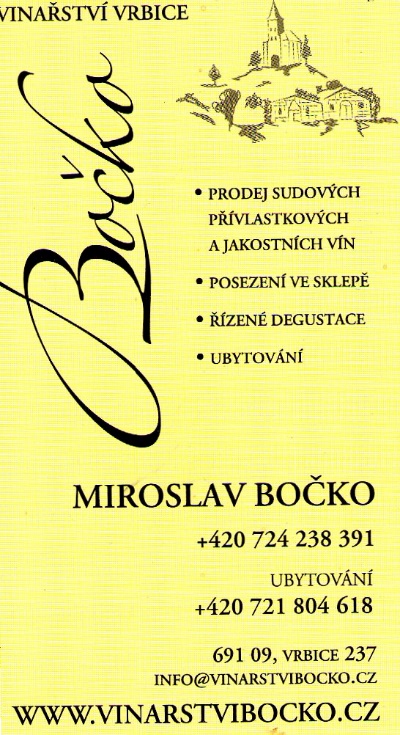 V Praze dne 17.6.2020Ředitel soutěže						                    Hlavní rozhodčí        Petr Fiala	                                                                    Karel Hartl	                            Sponzor soutěže                   PŘÍLOHABEZPEČNOSTNÍ DESATEROVšichni účastníci střelecké soutěže musí být před jejím zahájením poučeni o dodržování bezpečnostních opatření při střelbě a manipulaci se zbraní. Účastníci soutěže jsou povinni zdržovat se během střelby v prostoru určeném řídícím střelby a dodržovat jeho pokyny. Se zbraněmi je povoleno manipulovat pouze na povel řídícího střelby. Ústí zbraně musí vždy mířit směrem k terčům. Střílející zahajuje střelbu pouze na povel řídícího střelby. Střílející musí zastavit střelbu okamžitě při povelu „STOP - PALBU ZASTAVIT!“ nebo samostatně v případě, že se v ohroženém prostoru objeví osoby. Přenášet zbraně v prostoru střelnice je povoleno jen ve stavu vylučujícím náhodný výstřel. Zbraň musí být vybita a mít vyjmutý zásobník a otevřený závěr. Manipulace se zbraní je povolena pouze na palebné čáře a v bezpečné zóně bez nábojů.Výměna střílejících a pohyb osob k terčům se provádí jen na pokyn řídícího střelby po povelu „STOP - PALBU ZASTAVIT- VYBÍT - K PROHLÍDCE ZBRAŇ“, kontrole zbraní a jejich odložení ve stavu vylučujícím výstřel. Střílející musí při střelbě používat chrániče sluchu a ochranu očí. Poruchy zbraně je povinen střílející hlásit řídícímu střelby. Ústí zbraně však musí vždy směřovat do směru střelby. 10. Soutěžícím je od zahájení soutěže do ukončení soutěže přísně zakázáno požívat alkoholické nápoje. 